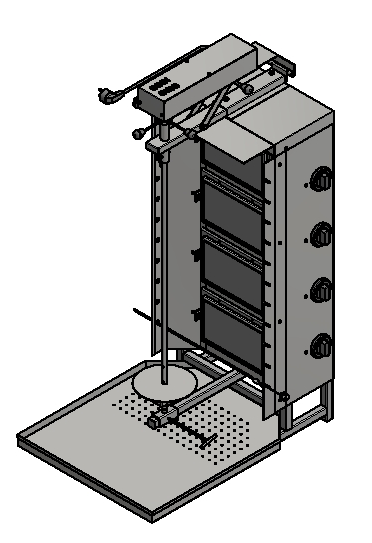 «ШАВЕРМАГАЗОВАЯ»(с мотором)	Данное «Руководство по эксплуатации» распространяется на шавермы газовые Ф4ШмГ (с мотором).Содержание РЭ:Приложение 3. Акт ввода в эксплуатацию.             	Требования по технике безопасности и пожарной безопасностиОбщие требования безопасности к газовым установкам в соответствии с «Правилами безопасности в газовом хозяйстве», утвержденным Госгортехнадзором России и по ГОСТ 12.2.003-91.Запрещается работа на установке с поврежденными керамическими плитками излучателя газовых горелок.На баллон со сжиженным газом установить понижающий редуктор с фильтрами, входящий в комплект изделия.Запрещается работать на максимально открытом кране газового редуктора.Соединить газовый баллон с установкой подводкой сильфонного типа для газа с внутренней резьбой нужного диаметра.При появлении запаха газа, работу на установке прекратить. Вызвать специалиста газовой службы для устранения утечки газа.Помещение, где эксплуатируется установка, оснастить огнетушителем.При эксплуатации установки вне помещений, необходимо защитить установку от ветра и попадания в нее атмосферных осадков.Располагать установку на ровном устойчивом основании на расстоянии не менее 500 мм от легковоспламеняющихся предметов.Установка относится к приборам, работающим под надзором.При эксплуатации установки в помещении необходимо наличие вытяжной вентиляции.Установка выполнена с защитой от поражения электрическим током по I классу ГОСТ 27570.0, степень защиты по ГОСТ 14254-IP33.Розетка для подключения изделия должна иметь заземляющий контакт, соединенный с контуром заземления.ВНИМАНИЕ! Осмотр установки внутри и снаружи не реже 1 раза в 3 месяца.Внимание! Газ взрывоопасен!Общие указанияИзделие работает от баллона со сжиженным газом по ГОСТ20448, а также на природном газе (по согласованию с заказчиком) и предназначено для эксплуатации в помещениях (при условии гарантированного проветривания или наличии вытяжной вентиляции) и на открытом воздухе.Эл.привод работает от электросети переменного тока частотой 50Гц, напряжением 220В и подключается через двух полюсную розетку с заземляющим контактом и током нагрузки 16А.Изделие устанавливается на устойчивом, горизонтальном несгораемом основании на расстоянии не менее 500 мм от легковоспламеняющихся предметов и подключается к баллону со сжиженным газом, через редуктор с фильтрами, самим потребителем или к природному газу работниками газовой службы.При длительных перерывах в эксплуатации (на ночь) отключать изделие от сети электроснабжения.При покупке требуйте проверку комплектности.Оберегайте изделие от ударов и небрежного обращения.Шаверма обслуживается только обученным квалифицированным персоналом.При нарушении потребителем правил, изложенных в настоящем руководстве по эксплуатации, изделие гарантийному ремонту не подлежит.Назначение изделияШаверма газовая (с мотором) предназначена для быстрого приготовления мясной начинки для одноименного блюда (разрезанная булочка с мелко нарезанным, поджаренным на установке мясом с приправой) в автоматическом режиме.Высокая производительность установки, простота и надежность в эксплуатации, наглядность в приготовлении продуктов делает данную установку привлекательной для предприятий общественного питания.Шаверма может быть использована для приготовления шашлыка, для этого она комплектуется шампурами.Все корпусные элементы изготовлены из пищевой нержавеющей стали, что позволяет использовать данное изделие в системе общественного питания.Приобретая нашу шаверму, внимательно ознакомьтесь с руководством по эксплуатации. Это поможет Вам успешно ее использовать в Вашей профессиональной деятельности.Предприятие «Гриль-Мастер» постоянно совершенствует конструкцию изделий, поэтому внешний вид и технические характеристики изделия могут отличаться от указанных в данном руководстве без ухудшения потребительских свойств.Если в заказе не оговорено, что шаверма должна работать на природном газе, завод – изготовитель поставляет шаверму, работающую на сжиженном газе.Технические характеристикиТаблица 1Комплектность.Таблица 2Устройство прибора.Основные части изделия указаны на Рис. 1 и перечислены в Таблице 3.                                                                                                        1 13145            9411                                             Вид А       17                         10Вид А2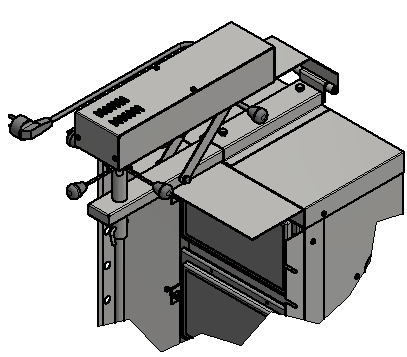 		15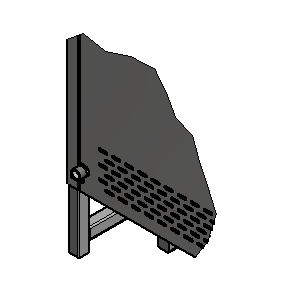 16		  3   6                                                              8     7                                                            12Рис. 1Таблица 3Принцип работы шавермы заключается в том, что мясное филе, приготовленное по особому рецепту, нанизывают на круглый шампур. Он вращается автоматически при помощи блока мотор – редуктора (Рис.1, Поз. 15) около газовых горелок до его готовности. Прожаренный слой мяса срезают остро заточенным ножом и используют для приготовления блюда.Скорость приготовления мяса регулируется газовым краном (Рис.1, Поз. 14), изменяя подачу газа к горелкам, изменяем температуру газовых горелок. Скорость приготовления мяса также зависит от изменения расстояния между шампуром с мясом и газовыми горелками. Это расстояние изменяется с помощью консоли  (Рис.1, Поз.6) и винтов (Рис.1, Поз. 2).Подготовка к работеПосле распаковывания и установки изделия удалить защитную пленку, произвести санитарную обработку поверхностей с помощью стандартных средств очистки. Установить редуктор (запорное устройство), поставляемый в комплектности изделия (Таблица 2, Поз.8), на газовый баллон согласно инструкции на газовый редуктор (прилагается).Первый раз установка должна быть использована без загрузки, при максимальной температуре в течение 20 минут для удаления остаточных продуктов обработки. В процессе работы шавермы образуется дым и неприятные запахи. По истечении 20 минут отключить установку. Дать установке остыть.Перед включением изделия в сеть убедитесь в целостности электрошнура, вилки, наличии и исправности заземления сетевой розетки.Порядок работыЗАПРЕЩАЕТСЯ работа на установке без понижающего редуктора, входящего в комплект изделия.Готовое для жарки мясное филе нанизывают на шампур круглый (Рис.1, Поз.12), на котором предварительно установлен зажим-подставка(Рис.1, Поз.11), закрепленная фиксатором. Нанизывать мясные пластины необходимо таким образом, чтобы получить по возможности цилиндрическую форму.Шампур с «мясным цилиндром» устанавливают вертикально на фиксатор с прижимом (Рис.1, Поз.4) и крепят фиксатором (Рис.1, Поз.8) к ручке (Рис.1, Поз.3) (в связи с тем, что данный вид мотора имеет мощность 12вт, загрузка мяса более 25 кг не рекомендуется).Включить вилку в розетку с напряжением 220В, 50Гц.Розжиг газовой горелки проводить в следующем порядке:Самостоятельно изготовить из бумаги фитиль длиной примерно 220 мм, свернув ее в виде жгута.Поджечь фитиль и поднести его вплотную к газовой горелке, нажать и открыть газовый кран (Рис.1, Поз.14) против часовой стрелки на максимальную подачу газа, газовая горелка должна загореться, удерживать кран примерно 20 секунд, после чего установить краном необходимую температуру приготовления продукта.Опустить блок мотор – редуктора (Рис.1, Поз.15) на шампур, поместив держатель привода до упора и нажать кнопку включения мотора.Вращения шампура с мясом осуществляется автоматически. Допускается использовать шаверму в ручном режиме, при этом загрузка мяса увеличивается (см. Таблица 1)По мере прожаривания слоя мяса, его срезают остро заточенным ножом. Куски мяса падают на решетку (Рис.1, Поз.17) установленную в поддон (Рис.1, Поз.10), оттуда они извлекаются и используются для приготовления блюда «Шаурма».Для приготовления шашлыка установите витые шампуры (Рис.1, Поз.9) с мясом на держатели.Для выключения изделия необходимо:Повернуть газовый кран (Рис.1, Поз.14) по часовой стрелке до упора в положение – закрыто. После этого завернуть до упора кран на газовом баллоне.Отключить электропривод.Техническое обслуживание.Все работы по обслуживанию установки производить при полностью закрытом кране газового баллона, при отсоединенном шланге, подающий газ из баллона и при отключенном изделии от электросети.Ежедневно в конце работы необходимо очистить шампур круглый, от жира и нагара. Используйте для этого стандартные средства очистки.Установку и горелку беречь от влаги, ударов и повреждений.Возможные неисправности и способы их устранения.Таблица 4Правила транспортировки и хранения.До установки изделия у потребителя, оно хранится в заводской упаковке в отапливаемых и вентилируемых помещениях при температуре от +1°С до +40°С при относительной влажности воздуха не более 80%, при отсутствии в воздухе кислотных и других паров.Складирование изделий в упаковке должно производиться не более чем в 1 ярус.Упакованные изделия должны храниться по 3 или 5 группе условий хранения по ГОСТ15150-69.Транспортирование изделия должно производиться в заводской упаковке в вертикальном положении высотой не более чем в 1 ярус, с предохранением от осадков и механических повреждений.Гарантии изготовителя.Изготовитель гарантирует соответствие качества изделия требованиям действующей технической документации при соблюдении условий и правил хранения, транспортирования и эксплуатации, установленных в эксплуатационной документации. На товар устанавливается гарантийный срок эксплуатации продолжительностью 12 (двенадцать) месяцев за исключением горелки газовой на которые устанавливается гарантийный срок 3 (три) календарных месяца. Гарантийный срок хранения изделия 6 (шесть) месяцев.Гарантийный срок эксплуатации исчисляется с момента передачи товара Покупателю.Гарантийный срок не продлевается на время, в течение которого товар не мог использоваться из-за обнаруженных в нем недостатков.Гарантия не распространяется на следующие комплектующие товара: плавкие вставки, шампуры, противни. Продавец производит гарантийный ремонт изделия в течение 20 (двадцати) рабочих дней с момента получения рекламации.Гарантия не охватывает стоимости работ и запасных частей в следующих случаях:– не предусмотренного настоящим руководством применения;– выхода из строя частей, подверженных нормальному износу;– механического повреждения изделия– подключения в электросеть с параметрами, не соответствующими указанными в паспорте, а также отсутствия заземления изделия;– повреждения изделия пожаром, наводнением или другим стихийным бедствием;– транспортировки изделия в неправильном положении с нарушением правил перевозки. Претензии по качеству изделия предъявляются продавцу товара в течение гарантийного срока.Для определения причин поломки покупатель создает комиссию и составляет акт, в котором должны быть указаны:– заводской номер изделия;– дата получения изделия с предприятия-изготовителя и номер документа, по которому он был получен;– дата ввода в эксплуатацию;– описание внешнего проявления поломки–какие узлы и детали сломались, износились, и т. д.К рекламации следует приложить:– заполненный гарантийный талон;–акт о поломке;- заполненный акт ввода в эксплуатацию.Если в течение гарантийного срока изделие вышло из строя по вине покупателя, то претензии не принимаются.Рекламация на детали и узлы, подвергшиеся ремонту не, предприятием-изготовителем и его официальными дилерами не рассматриваются и не удовлетворяются.Утилизация изделия.Материалы, применяемые для упаковки изделия, могут быть использованы повторно или сданы на пункты по сбору вторичного сырья.Изделие, подлежащее утилизации, необходимо привести в непригодность, обрезав шнур питания, и утилизировать в соответствии с действующим законодательством.Регистрационный талонОрганизация ______________________________________________________________________Адрес_____________________________________________________________________________Руководитель______________________________________________________________________Контактный тел./факс_______________________________________________________________Где было приобретено оборудование____________________________________________________________________________________________________________________________________Приложение 3АКТ ввода в эксплуатациюИзделие «Шаверма газовая с мотором Ф__ШмГ» Заводской номер __________________ Дата выпуска «___»__________ 20___ г.Местоустановки______________________________________________________________________________________________________________________________________________________(наименование предприятия, почтовый адрес, телефон)Дата ввода в эксплуатацию «___»__________ 20___ г. Кем проводился ввод в эксплуатацию изделия ____________________________________________________________________________________________________________________________________________________________________(наименование организации, телефон)Специалист, производивший ввод в эксплуатацию     Представитель владельца изделия________________________                                            ________________________                   (подпись)                                                                            (подпись)________________________                                             ________________________                (инициалы, фамилия)                                                       (инициалы, фамилия)        «___»____________ 20___ г.                                             «___»____________ 20___ г.Приложение1Приложение 2Схема сборки Шавермы газовой Ф4ШмГ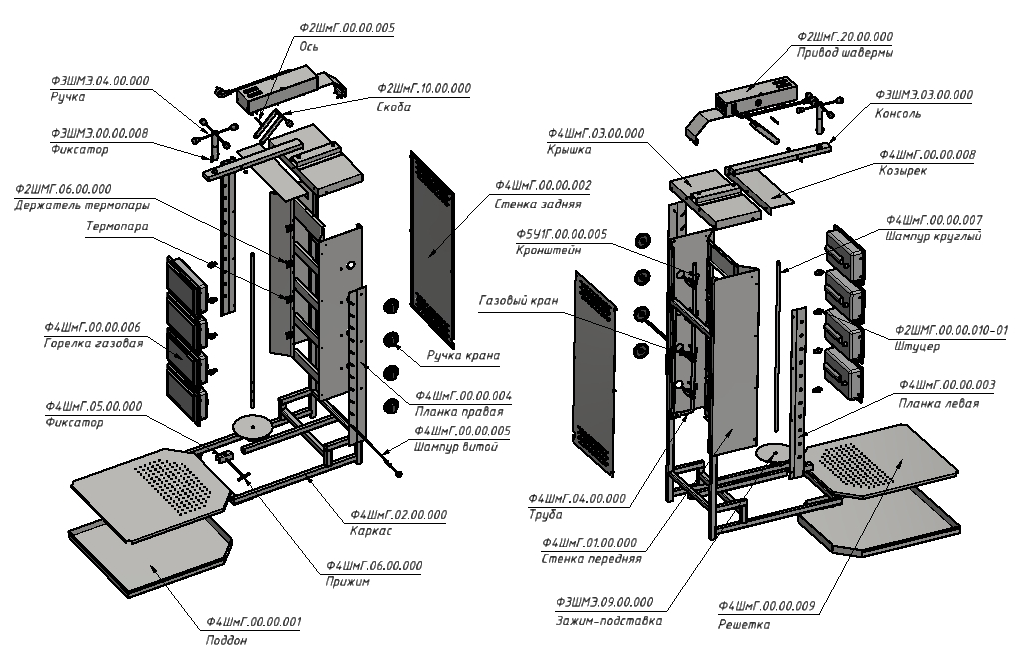 1. Требования по технике безопасности и пожарной безопасности32. Общие указания43. Назначение изделия44. Технические характеристики55. Комплектность66. Устройство прибора67. Подготовка к работе88. Порядок работы89. Техническое обслуживание910. Возможные неисправности и способы их устранения1011. Правила транспортировки и хранения1112. Гарантии изготовителя1113. Утилизация изделия1314. Талон на гарантийное обслуживание1415. Свидетельство о приемке16Приложение1. Схема электрическая принципиальная эл.привода17Приложение 2. Схема сборки18№ п/пНаименованиеЕд. изм.Ф4ШмГГабаритные размеры (длина х ширина х высота) не болеемм780х530х1247Количество газовых горелокшт.4Номинальная тепловая мощность горелоккВт14,6Количество вертикальных шампуровшт1Количество горизонтальных шампуровшт11Расход сжиженного газаКг/ч0,94Расход природного газам3/ч1,62Номинальное напряжение электросети В220Частота токаГц50Номинальная эл. мощностькВтНе более 0,012Производительность за одну загрузку в ручном режимекг50Производительность за одну загрузку в автоматическом режимекг60Масса кг32Обороты круглого шампура в автоматическом режимеОб/мин2Давление газакПа3,0Вид газаG30НаименованиеКол-воНаименованиеКол-во1. Шаверма газовая (c мотором)15.Решетка12.Шампур круглый в сборе 16.Руководство по эксплуатации13.Шампур витой117.Сертификат соответствия14.Поддон18.Газовый редуктор1Р вход = 0.5….15 барР вых = 20…60 мбар№п/пНаименование№п/пНаименование1Корпус10Поддон 2Винты 11Зажим-подставка3Ручка 12Шампур круглый4Фиксатор с прижимом13Горелка газовая5Термопара 14Газовый кран6Консоль15Блок мотор – редуктора7Штуцер подключения газа16Ручка подъема мотора8Фиксатор 17Решетка9Шампур витойНаименование неисправностиВероятная причинаМетоды устраненияГорелка не зажигается или горит пульсирующим пламенемЗасорилось сопло газовой горелки.Недостаточное давление газаПрочистить сопло горелки, промыть его спиртомПроверить достаточно ли открыт кран. Заменить баллон с газом.При работе горелки на поверхности излучателя языки пламениИмеется утечка газа из-под сопла или в месте присоединения. Давление газа ниже допустимогоВывернуть сопло горелки, смазать масляной краской резьбу и завернуть до упора. Устранить утечку в месте присоединения газопровода.Проскок пламени в корпусе горелкиДавление газа выше допустимого. Трещины или повреждения керамических плиток излучателя. Отверстие сопла чрезмерно увеличеноПрикрыть газовый кран перед горелкой. Заменить излучатель. Заменить сопло.Нет вращения круглого шампураПерегорел мотор - редукторЗаменить мотор - редукторНет вращения круглого шампураНет зацепления лепестков блока мотор – редуктора с ручкой, удерживающей шампурОбеспечить зацепление лепестков с ручкойНет вращения круглого шампураПревышен вес приготовляемого мяса в автоматическом режимеУменьшить количество мяса на шампуре